……………………………………………. Anabilim Dalı Başkanlığı(*) Tez başlığı Türkçe ise tercümesine İngilizcesi, tez başlığı İngilizce ise tercümesine Türkçesi yazılacaktır.Adı, soyadı ve bilgileri yukarıda belirtilen Enstitü Anabilim Dalımız öğrencisi tez çalışmasını tamamlamış ve ilgili yönetmelik hükümlerinde öngörülen koşulları yerine getirmiştir. Tez danışmanı, öğrencinin tezinin savunulabilir olduğu görüşündedir. Söz konusu tezi incelemek ve öğrencinin doktora tez savunma sınavını yapmak üzere Danışman ve Anabilim Dalı Başkanlığının ortak kararı ile doktora tez jürisinin, ilgili alandan olduğu belirlenen aşağıdaki öğretim üyelerinden oluşturulması önerilmektedir.Sınav Tarihi : ………………………	      Sınav Saati: ….    Sınav Yeri : ……………………………………………………Doktora Tez Jürisi Önerisi 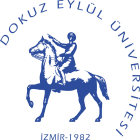 DOKUZ EYLÜL ÜNİVERSİTESİ EĞİTİM BİLİMLERİ ENSTİTÜSÜDOKTORA TEZ SAVUNMA SINAVI TEZ JÜRİSİ ÖNERİ FORMU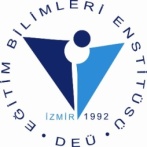 Öğrenci Bilgileri:                                                                                                                                                   Öğrenci Bilgileri:                                                                                                                                                   Adı-Soyadı   Numarası	@deu.edu.tr uzantılı e-posta adresiAnabilim DalıProgramıDanışmanın Unvanı Adı SoyadıTez BaşlığıTez Başlığının Tercümesi (*)Sınav Jüri Üyesi (Tez İzleme Komitesi) Öğretim Üyesi Bilgileri(Tez izleme komitesinde görevli öğretim üyeleri değiştirilemez)Sınav Jüri Üyesi (Tez İzleme Komitesi) Öğretim Üyesi Bilgileri(Tez izleme komitesinde görevli öğretim üyeleri değiştirilemez)Sınav Jüri Üyesi (Tez İzleme Komitesi) Öğretim Üyesi Bilgileri(Tez izleme komitesinde görevli öğretim üyeleri değiştirilemez)Sınav Jüri Üyesi (Tez İzleme Komitesi) Öğretim Üyesi Bilgileri(Tez izleme komitesinde görevli öğretim üyeleri değiştirilemez)Sınav Jüri Üyesi (Tez İzleme Komitesi) Öğretim Üyesi Bilgileri(Tez izleme komitesinde görevli öğretim üyeleri değiştirilemez)Sınav Jüri Üyesi (Tez İzleme Komitesi) Öğretim Üyesi Bilgileri(Tez izleme komitesinde görevli öğretim üyeleri değiştirilemez)Sınav Jüri Üyesi (Tez İzleme Komitesi) Öğretim Üyesi Bilgileri(Tez izleme komitesinde görevli öğretim üyeleri değiştirilemez)DanışmanDanışmanÜyeÜyeÜyeÜyeUnvanı Adı SoyadıÜniversitesiFakülte/Yüksekokul/Meslek Yüksekokulu …Anabilim DalıKurumsal e-posta adresiÜniversitemiz Dışından Sınav Jüri Üyesi Olarak Önerilen Öğretim Üyesi Bilgileri (İlgili alandan öğretim üyeleri önerilecektir)Üniversitemiz Dışından Sınav Jüri Üyesi Olarak Önerilen Öğretim Üyesi Bilgileri (İlgili alandan öğretim üyeleri önerilecektir)Üniversitemiz Dışından Sınav Jüri Üyesi Olarak Önerilen Öğretim Üyesi Bilgileri (İlgili alandan öğretim üyeleri önerilecektir)Üniversitemiz Dışından Sınav Jüri Üyesi Olarak Önerilen Öğretim Üyesi Bilgileri (İlgili alandan öğretim üyeleri önerilecektir)Üniversitemiz Dışından Sınav Jüri Üyesi Olarak Önerilen Öğretim Üyesi Bilgileri (İlgili alandan öğretim üyeleri önerilecektir)Üniversitemiz Dışından Sınav Jüri Üyesi Olarak Önerilen Öğretim Üyesi Bilgileri (İlgili alandan öğretim üyeleri önerilecektir)Üniversitemiz Dışından Sınav Jüri Üyesi Olarak Önerilen Öğretim Üyesi Bilgileri (İlgili alandan öğretim üyeleri önerilecektir)ÜyeÜyeÜyeYedek ÜyeYedek ÜyeYedek ÜyeUnvanı Ad SoyadıÜniversitesiFakülte/Yüksekokul/Meslek Yüksekokulu …Anabilim DalıKurumsal e-posta adresiTelefonu